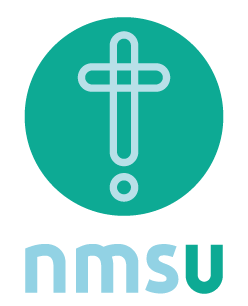 Årsmelding for NMSU Trøndelag 2018Ansatte i regionenLeah Elisabeth Thorstensen var ansatt som leder i regionen i en 100 % stilling frem til 31.07.2018. Therese Lilleberg Johnsen ble ansatt som leder av regionen fra april, hvor hun overlappet med Leah, og hadde opplæring av Emil frem til hun gikk ut i svangerskapsvikariat fra 15.september. Fra 1. august har Emil Buxrud fungert som leder i regionen som vikar for Therese. Johanne Oltedal Veium var ansatt som barne- og ungdomsarbeider ut august. Margrete Piscoya Hodne hadde til 1. august hatt en 25 % stilling som barne- og ungdomsarbeider, men økte stillingsprosenten til 35 % ut 2018. RegionrådSiden august 2017 frem til årsmøtet 28. april 2018 bestod regionrådet av Amalie Marie Teige (leder), Elizabeth Vognild (nestleder), Iselin Grav Aakre, Benjamin Vognild, Magnus Nesje Vatne (landsstyrerepresentant til 2018), Marius N. Nicolaysen, Jakop Stavset, Marte Elvira Rolvsjord (vara), Jogeir H. Tangvik (vara og representant regionstyret NMS) og Gunn Bakken (vara). Det nye regionrådet ble valgt på årsmøtet 28. april 2018, og på sitt første møte 27. august 2018 konstituerte regionrådet seg. Dette regionrådet består av følgende: Jakop Stavset (leder), Enrico Oberholzer (nestleder), Benjamin Vognild, Amalie Marie Teige (landsstyrerepresentant til 2020), Elizabeth Vognild, Jogeir H. Tangvik (representant til regionstyret i NMS), Joachim Salomonsen, og Greta G. Aartun (Representant fra regionstyret i NMS). Regionens arbeidsutvalg (AU) bestod frem til august av leder og nestleder i regionrådet, samt leder av region Trøndelag. Fra august av har AU bestått av leder og nestleder i regionrådet, sammen med barne- og ungdomsarbeider Margrete Piscoya Hodne. Regionrådet hadde totalt i 2018 7 møter, ekskludert årsmøtet. Tre av disse var med regionrådet før årsmøtet, mens de siste fire var med det nykonstituerte regionrådet. 50 saker ble behandlet av regionrådet i 2018, hvor oppfølging av det regionale arbeidet og strategiske satsninger, som prioriteringsmøte omkring dagens leirtilbud har vært noen av hovedsakene gjennom året.Frivillige medarbeidereNMSU er en organisasjon bygget av og for frivillige, og for at vi skal fortsette med å dele ting, tid, tro og talent i Trøndelag er vi helt avhengig av frivillige engasjerte rundt om i regionen. Uten disse frivillige medarbeiderne kunne vi hverken ha arrangert leir, drevet lokallag eller bidratt på arrangement som Ungdomstinget eller Barnas Julesalgsfest. LeirGjennom 2018 arrangerte NMSU 10 leire, med 43 engasjerte frivillige ledere! På leirene hadde vi totalt 253 deltagere, hvor 229 var under 26 år. Av disse leirene var tre barneleirer, to ungdomsleirer, en tweensleir, tre familieleirer og et landsmøte for hele NMSU. Trollheimen område har atter et år lagt ned en fantastisk innsats i forbindelse med høstleiren, dette er vi utrolig takknemlig. Ellers må samarbeid omkring leirtilbudet på Hallarheim nord i fylket vårt trekkes frem, hvor vi samarbeider med både Acta og Søndagsskolen om barneleir, i tillegg til Midtre Namdal prosti og Acta om kombinert konfirmantleir og ungdomsleir på Hallarheim. Vi er takknemlig for disse samarbeidene, som gir inspirasjon og nytt engasjement inn i arrangement og aktiviteter vi deltar på. MenighetGjennom 2018 har vi deltatt med misjonsundervisning på både konfirmantleirer og i 4.etg i Sommerveita. Enkelte menigheter støtter også deltagere som ønsker å delta på NMSU-leirer, noe vi ser på med takknemlighet for at de ønsker å prioritere dette som et trosopplæringstiltak. I møte med Bispedømmekontoret får vi både inspirasjon i samarbeidet med menigheter, blant annet gjennom fagdag for misjon som ble gjennomført i september, hvor vi fikk presentere konseptene våre Ukid, Ucamp og Uteam. LokallagLokallagene Leirklubben Trøndelag, Rindal barneforening, Tirsdagsklubben og UMF Lysglimt med 59 betalende medlemmer under 26 år. På høsten 2018 ble det klart at tilbudet NMSU-middag avsluttes. Vi i NMSU Trøndelag ønsker å takke Gunn Bakken for det enorme, årelange engasjementet hun har lagt ned i dette arbeidet blant unge voksne. I samarbeid med NMS Trøndelag har NMSU bidratt i opprettelsen av NMS Connect Trondheim, et felleskap for unge voksne med et engasjement for misjon i Trøndelag. EnkeltmedlemmerI 2018 hadde regionen 15 betalende enkeltmedlemmer under 26 år. SamarbeidNMSU er en del av BULK (barne- og ungdomslederkontaktforum) og har gjennom dette vært medarrangør og vertskap i Sommerveita for både semesterstart og bønnedag for frivillige og ansatte barne- og ungdomsorganisasjonene, i tillegg til Den Norske Kirke. Her må også samarbeidet med NMS Trøndelag om både dagsarrangementer som Barnas Julesalgsfest, og Årsmøte med vårfest nevnes. En stor takk må også rettes til Mjuklia leirsted for et godt og nært samarbeid gjennom året. Rusfritt miljøNMSU er, har alltid vært, en rusfri organisasjon. Det er en selvfølge for oss at alle våre arrangement er rusfrie, og vi er stolte av at det er tenkt og handlet rusfritt i alle sammenhenger. Leder i regionrådet			Nestleder i regionrådet		Leder i region TrøndelagJakop Stavset				Enrico Oberholzer		Emil Buxrud